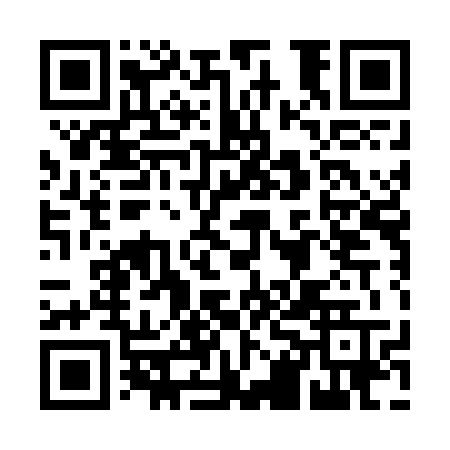 Prayer times for Nuku, Papua New GuineaWed 1 May 2024 - Fri 31 May 2024High Latitude Method: NonePrayer Calculation Method: Muslim World LeagueAsar Calculation Method: ShafiPrayer times provided by https://www.salahtimes.comDateDayFajrSunriseDhuhrAsrMaghribIsha1Wed5:176:2812:273:496:277:342Thu5:166:2812:273:496:267:343Fri5:166:2812:273:496:267:344Sat5:166:2812:273:496:267:335Sun5:166:2812:273:496:267:336Mon5:166:2812:273:496:267:337Tue5:166:2812:273:496:267:338Wed5:166:2812:273:496:267:339Thu5:166:2812:273:496:257:3310Fri5:166:2812:273:496:257:3311Sat5:166:2812:273:496:257:3312Sun5:166:2812:273:496:257:3313Mon5:156:2812:263:496:257:3314Tue5:156:2812:263:496:257:3315Wed5:156:2812:273:496:257:3316Thu5:156:2812:273:506:257:3317Fri5:156:2812:273:506:257:3418Sat5:156:2812:273:506:257:3419Sun5:156:2812:273:506:257:3420Mon5:156:2812:273:506:257:3421Tue5:156:2912:273:506:257:3422Wed5:156:2912:273:506:257:3423Thu5:156:2912:273:506:257:3424Fri5:156:2912:273:506:257:3425Sat5:166:2912:273:516:257:3426Sun5:166:2912:273:516:257:3527Mon5:166:2912:273:516:257:3528Tue5:166:3012:273:516:257:3529Wed5:166:3012:283:516:257:3530Thu5:166:3012:283:516:257:3531Fri5:166:3012:283:516:267:35